Publicado en Alicante el 14/09/2016 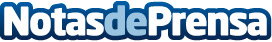 III Encuentro de informática Industrial de Alicante sobre la optimización de procesos en el sector Calzado Evento promovido por CLAVEi.es y por el COIICV (Colegio Oficial de Ingenieros en Informática de la Comunidad Valenciana) y con la presencia del Ministerio de Industria, energia y TurismoDatos de contacto:Rosa Gimenez Linares Responsable de Marketing 965683500Nota de prensa publicada en: https://www.notasdeprensa.es/iii-encuentro-de-informatica-industrial-de_1 Categorias: Finanzas Moda Valencia Eventos Software Sector Energético http://www.notasdeprensa.es